Visit www.commonsensemedia.org  and click the “For Parents” tab for great parent resources.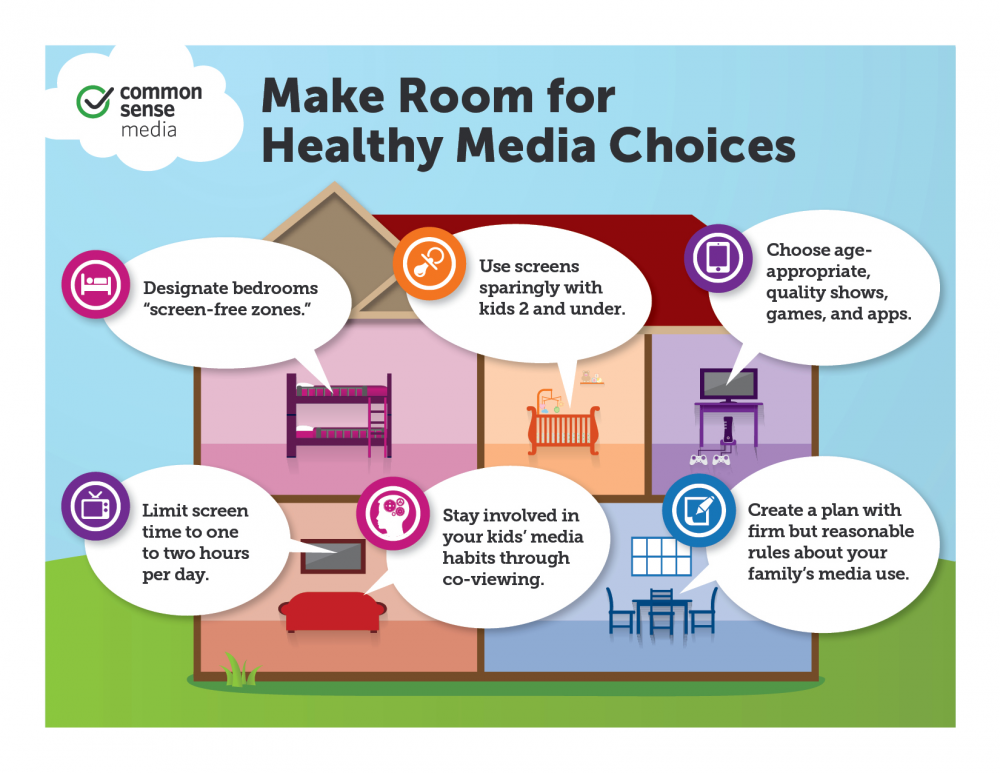 